Hoạt động trải nghiệm của trẻ mầm nonHoạt động trải nghiệm là một cách học thông qua thực hành, với quan niệm việc học là quá trình tạo ra tri thức mới trên cơ sở trải nghiệm thực tế, dựa trên những đánh giá, phân tích trên những kinh nghiệm, kiến thức sẵn có. Như vậy, thông qua các hoạt động trải nghiệm, trẻ được cung cấp kiến thức, kỹ năng từ đó hình thành những năng lực, phẩm chất và kinh nghiệm.Hoạt động trải nghiệm khiến trẻ sử dụng tổng hợp các giác quan (nghe, nhìn, chạm, ngửi…) để có thể tăng khả năng lưu giữ những điều đã tiếp cận được lâu hơn. Hoạt động trải nghiệm giúp trẻ có thể tối đa hóa khả năng sáng tạo, tính năng động và thích ứng. Trẻ được trải qua quá trình khám phá kiến thức và tìm giải pháp, từ đó giúp phát triển năng lực cá nhân và tăng cường sự tự tin. Hoạt động trải nghiệm giúp cho việc học trở nên thú vị hơn với trẻ và việc dạy cũng trở nên thú vị hơn với người dạy.Hoạt động trải nghiệm của trẻ là quá trình trẻ hành động thực tiễn với các sự vật, hiện tượng, con người trong cuộc sống thực, trong tương tác xã hội, sự định hướng của xã hội nhờ hoạt động tích cực của não, các giác quan, hệ thần kinh, thân thể trẻ và hành vi ngôn ngữ để có được những nhận thức (cảm nhận) và cảm xúc chính xác về các thuộc tính, tính chất của các sự vật, hiện tượng, con người trong môi trường sống, theo đó hình thành và phát triển vốn sống kinh nghiệm tự nhiên, xã hội, đồng thời bộc lộ những khả năng, năng lực tiềm ẩn ở mỗi đứa trẻ.Xuất phát từ lợi ích của hoạt động trải nghiệm đối với sự phát triển của trẻ mầm non, hằng tháng các bạn nhỏ trường mầm non Hoa Sữa đã được tham gia rất nhiều các hoạt động trải nghiệm thú vị và bổ ích. Sau đây là một số hình ảnh giờ hoạt động trải nghiệm của các bé lớp mẫu giáo bé C2 với đề tài “Bong bóng diệu kỳ”: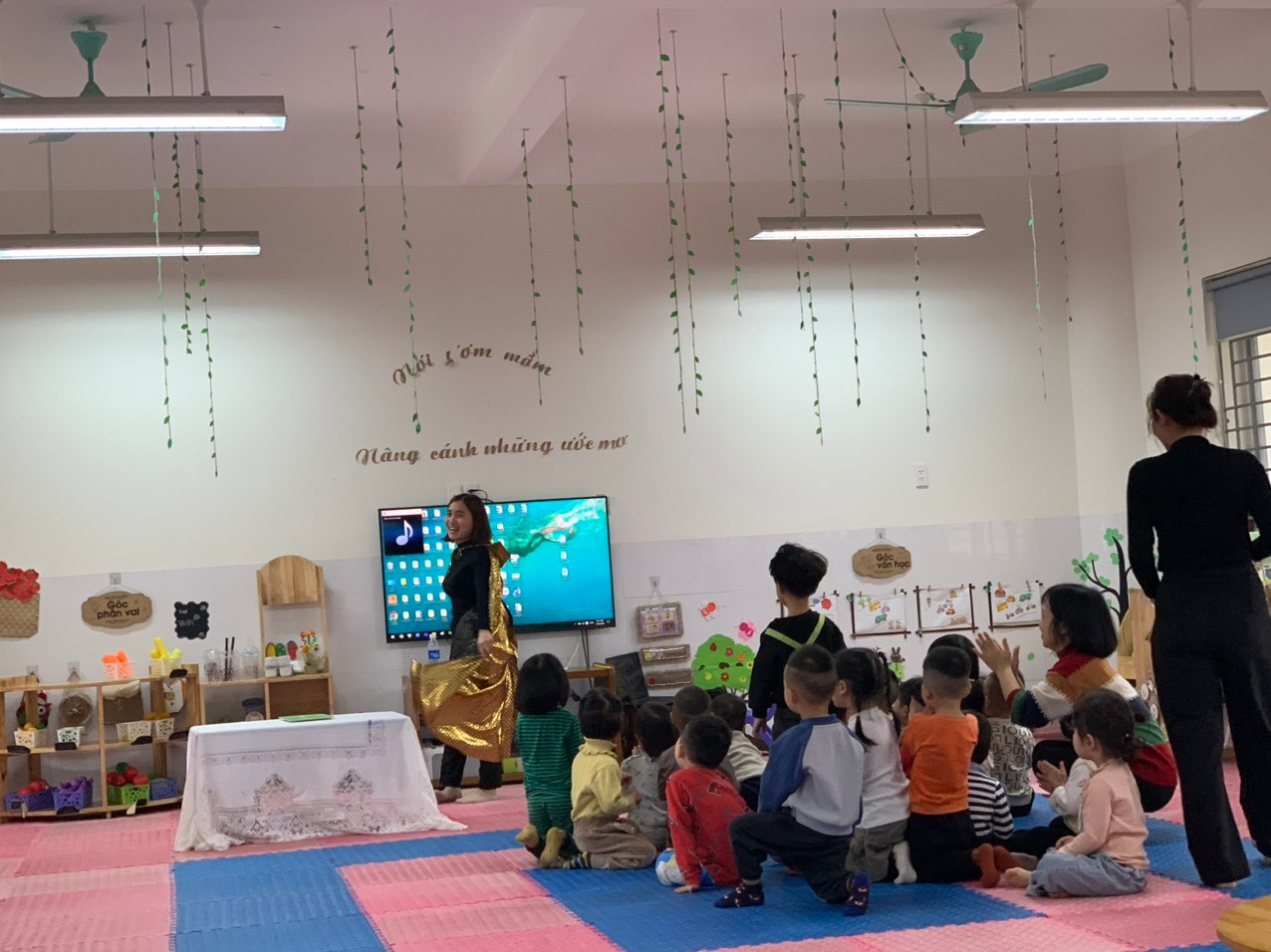 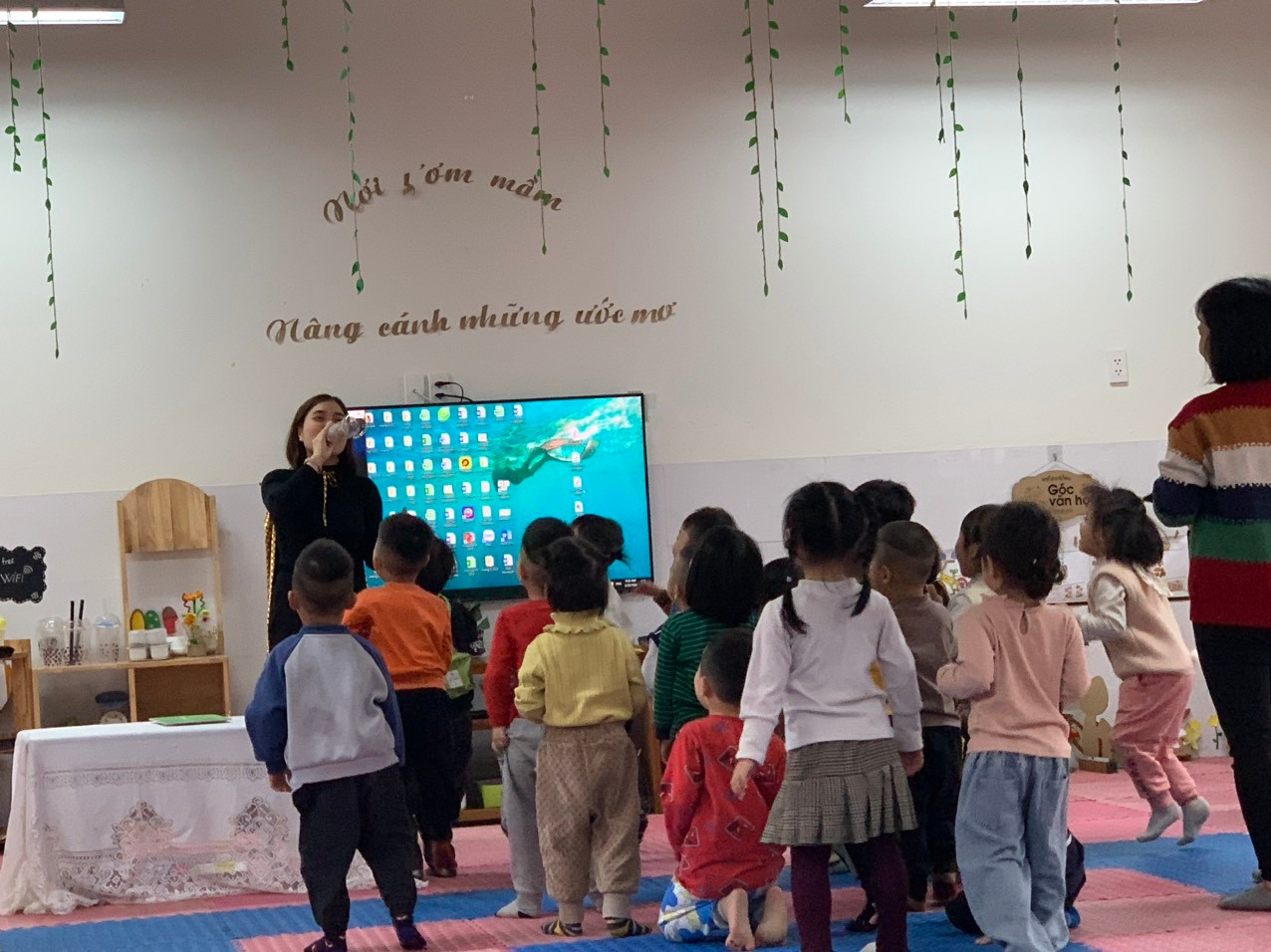 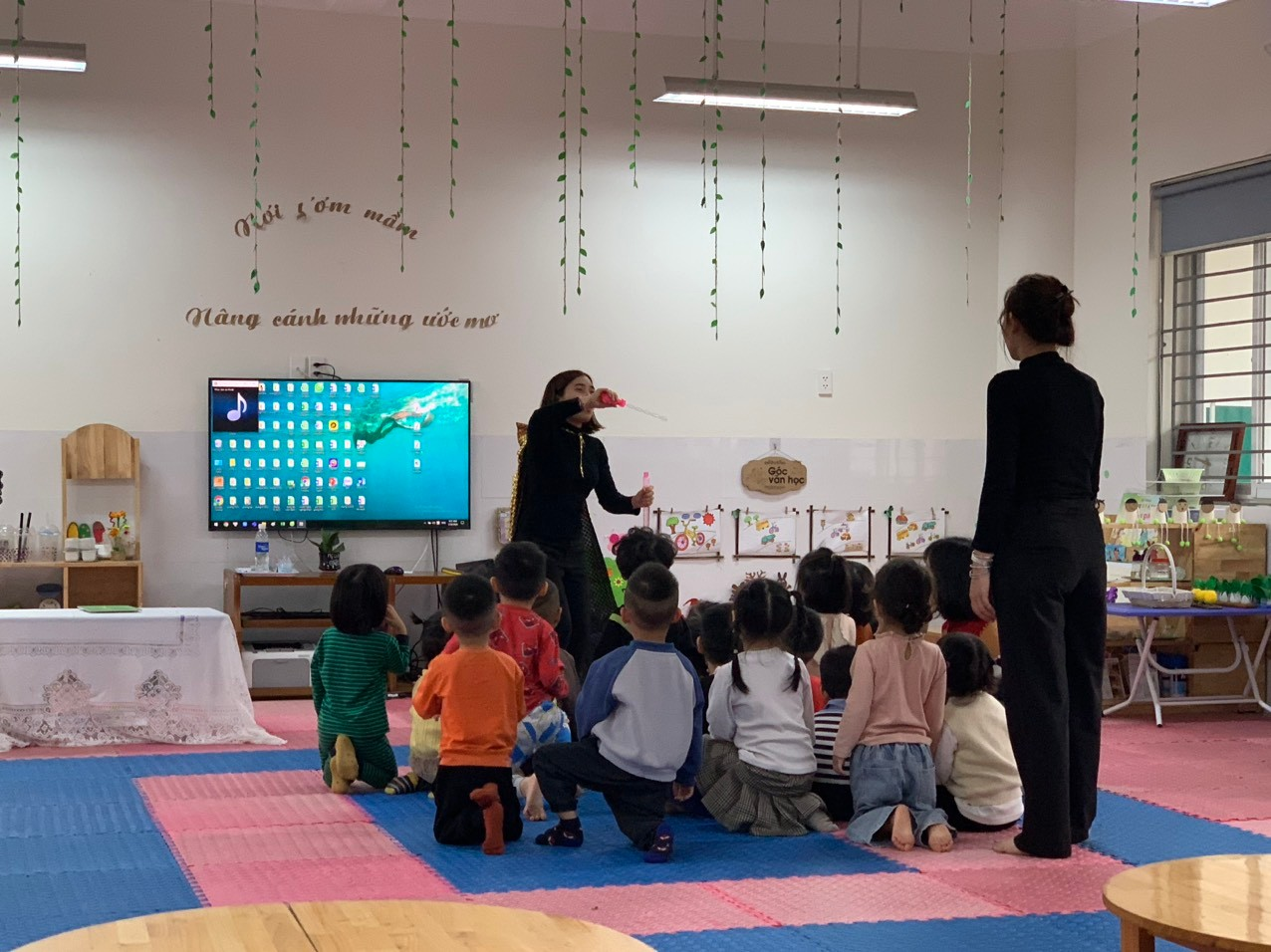 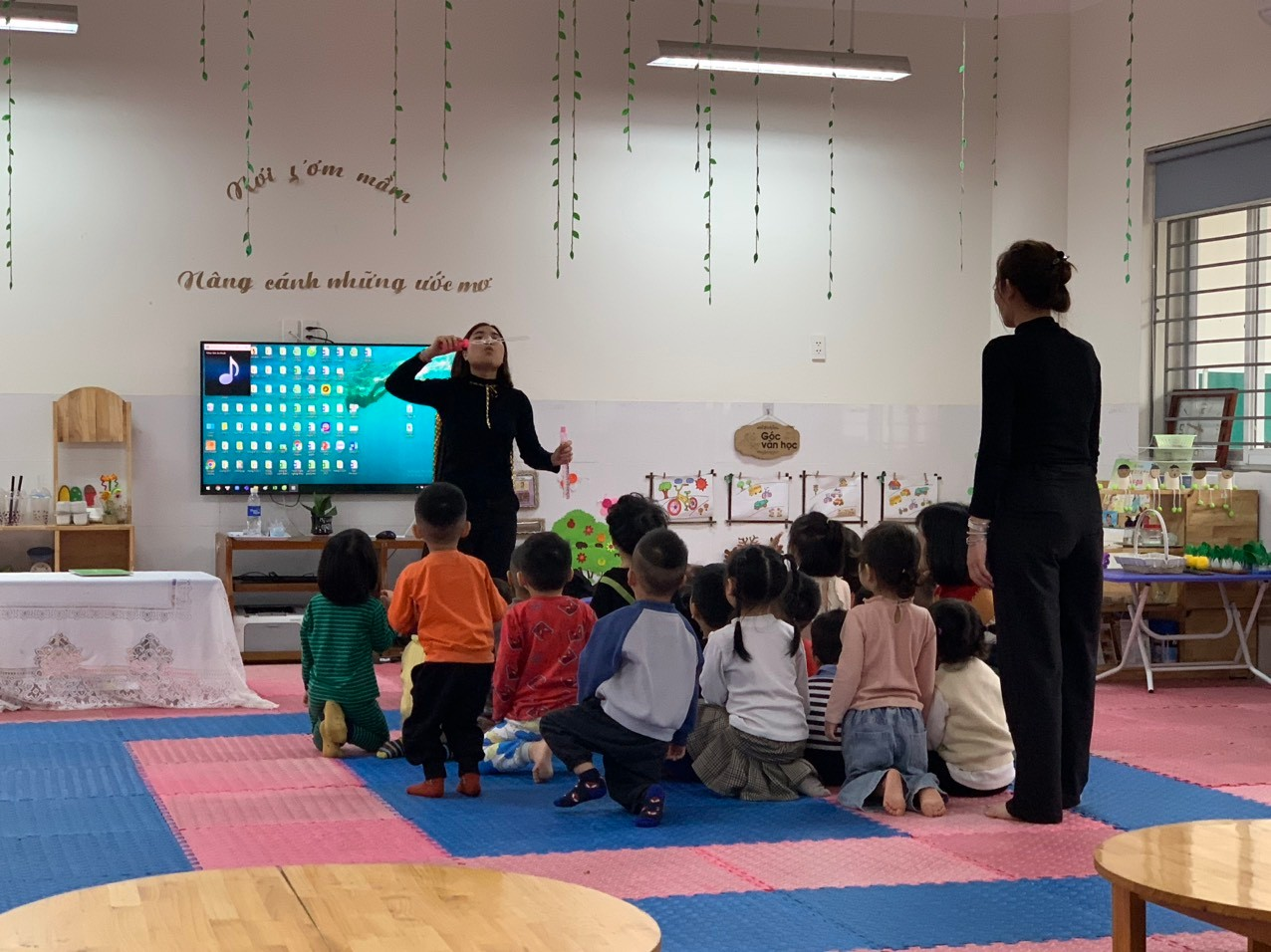 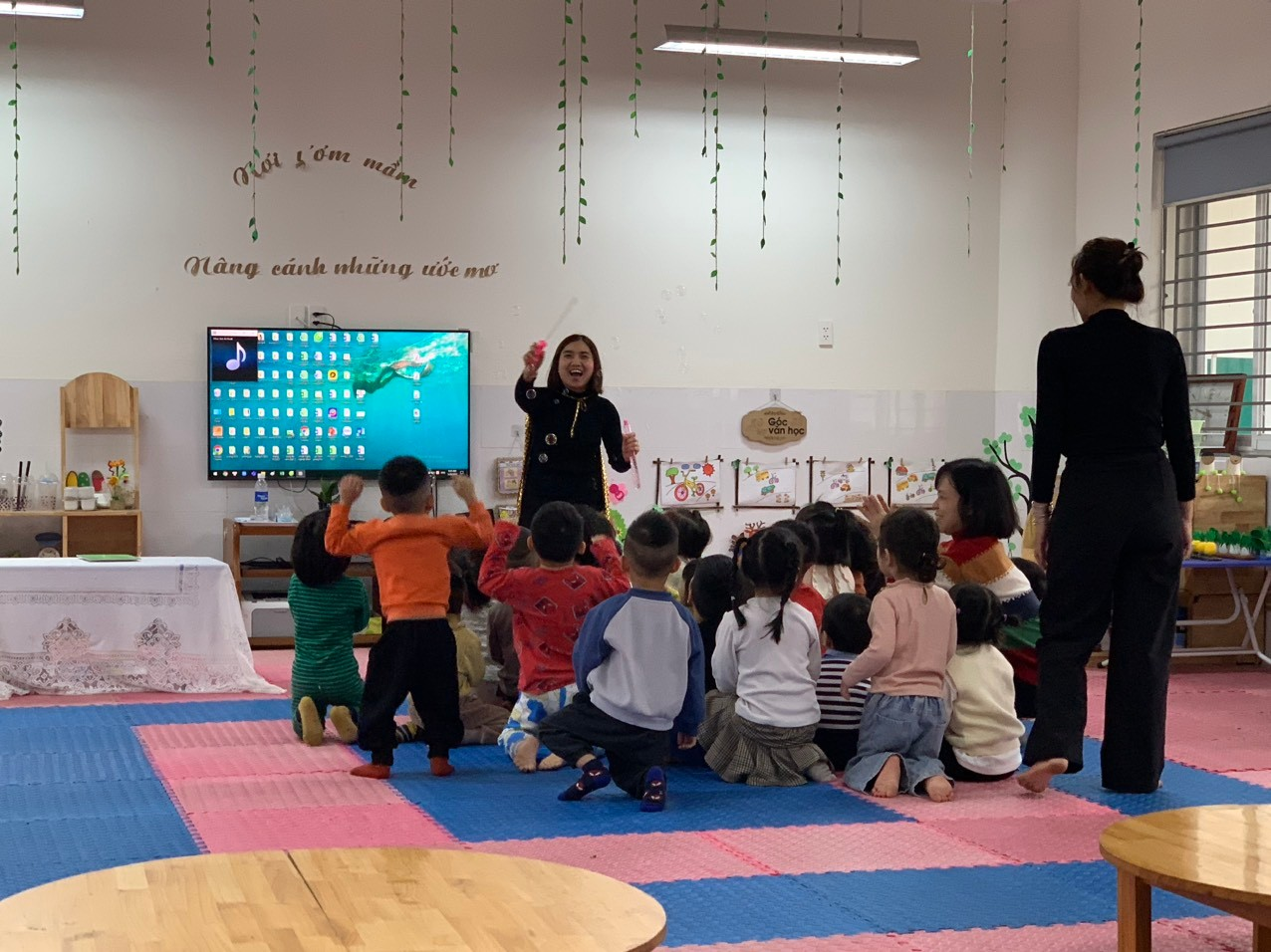 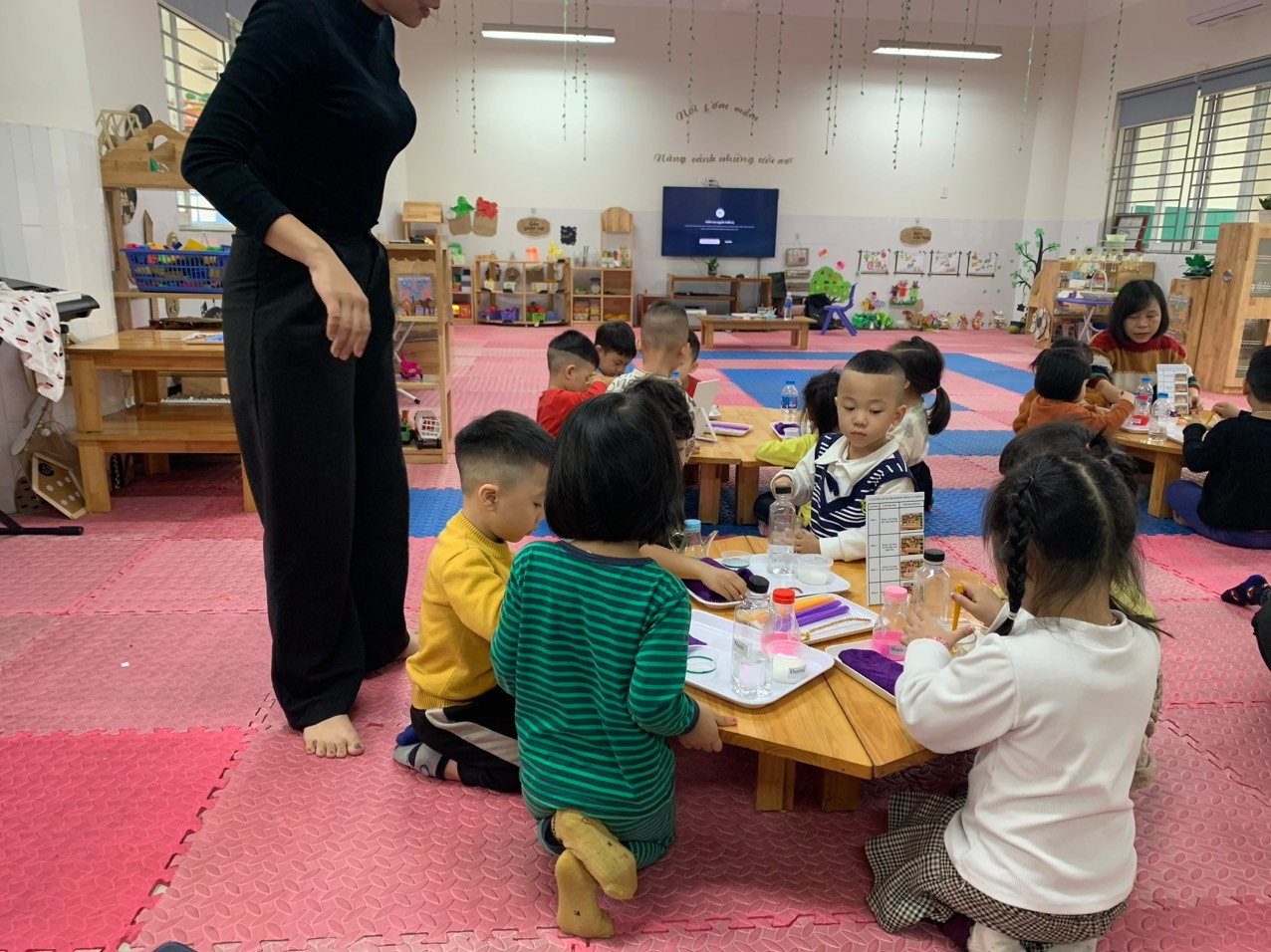 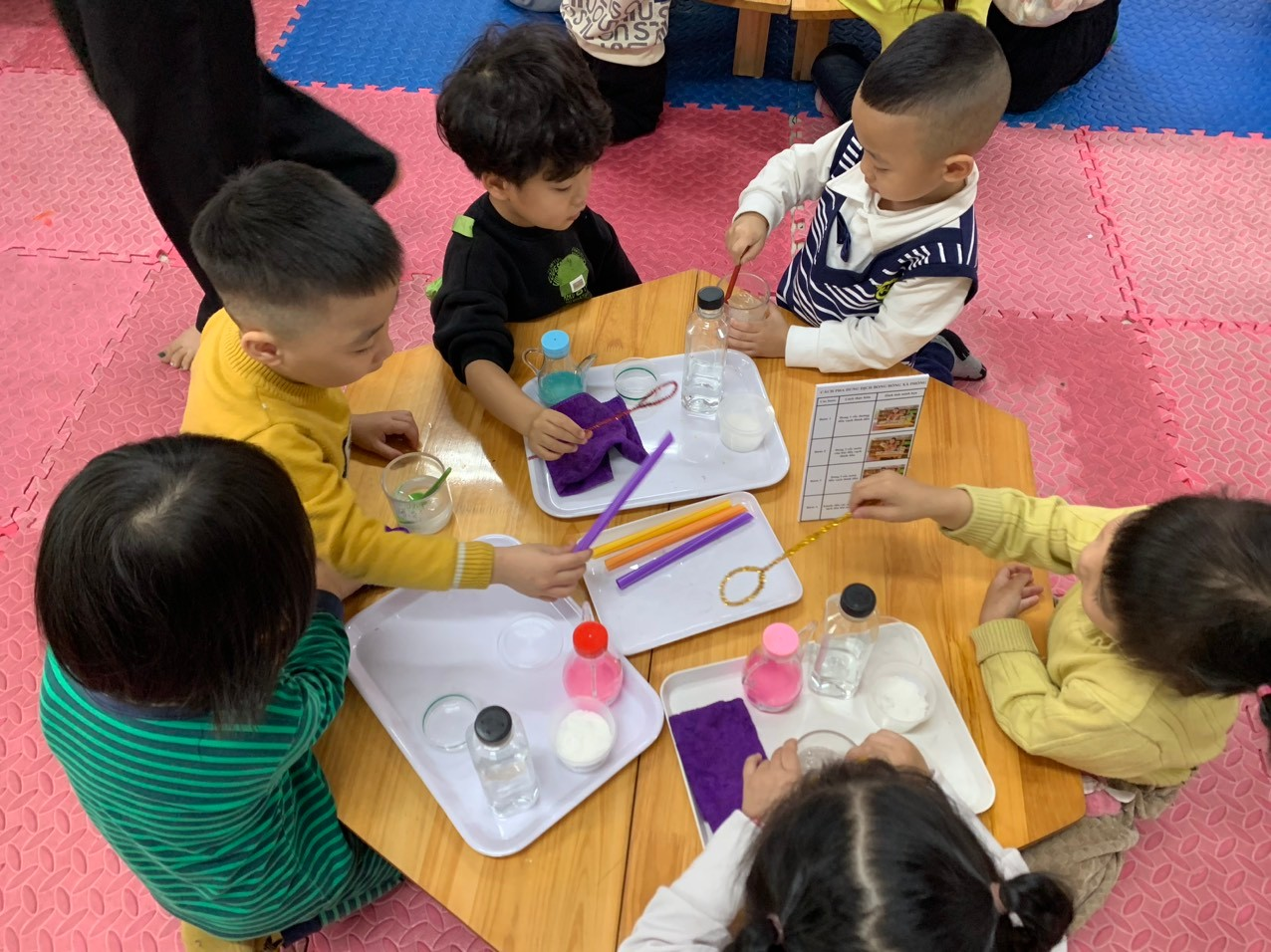 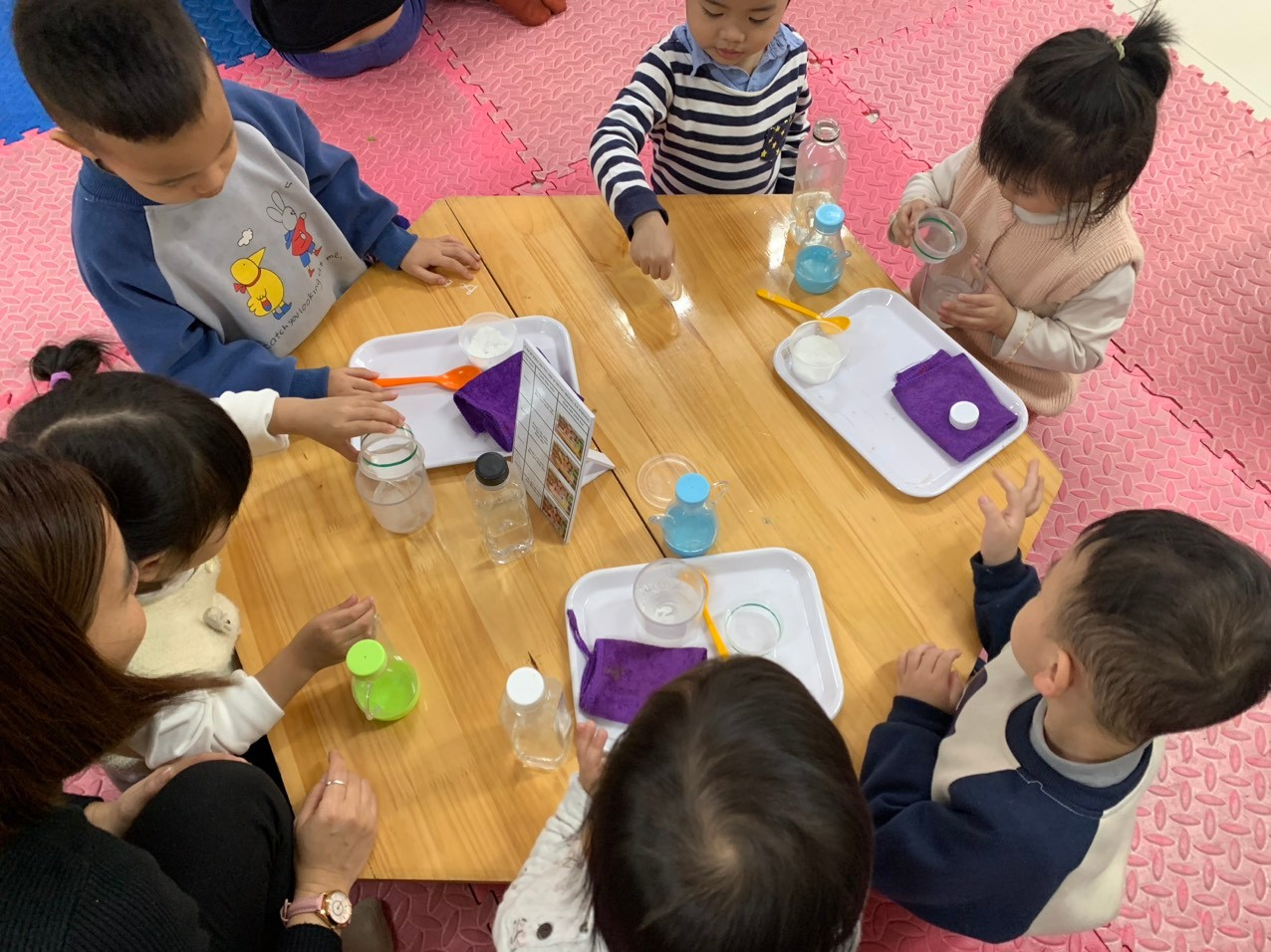 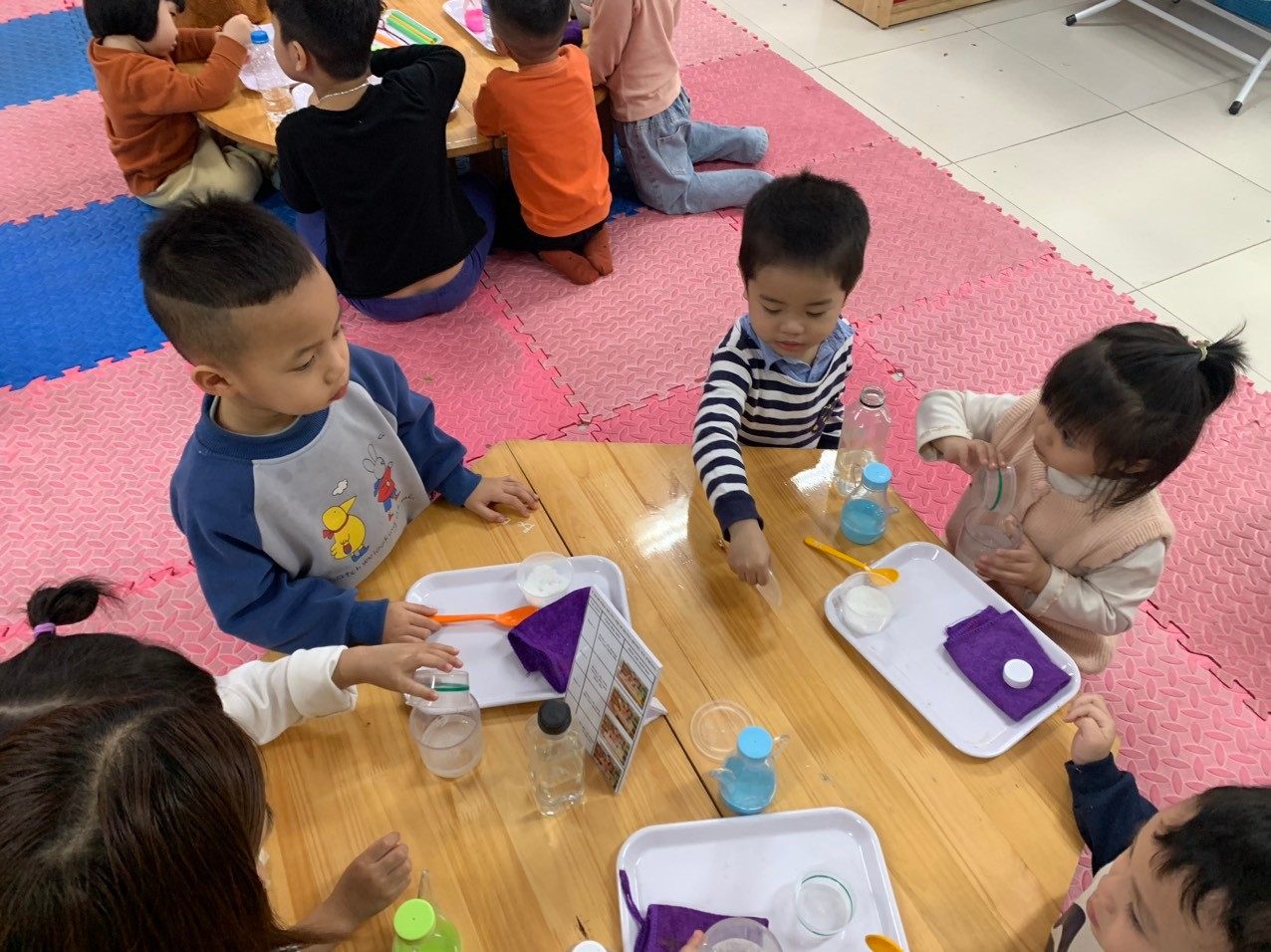 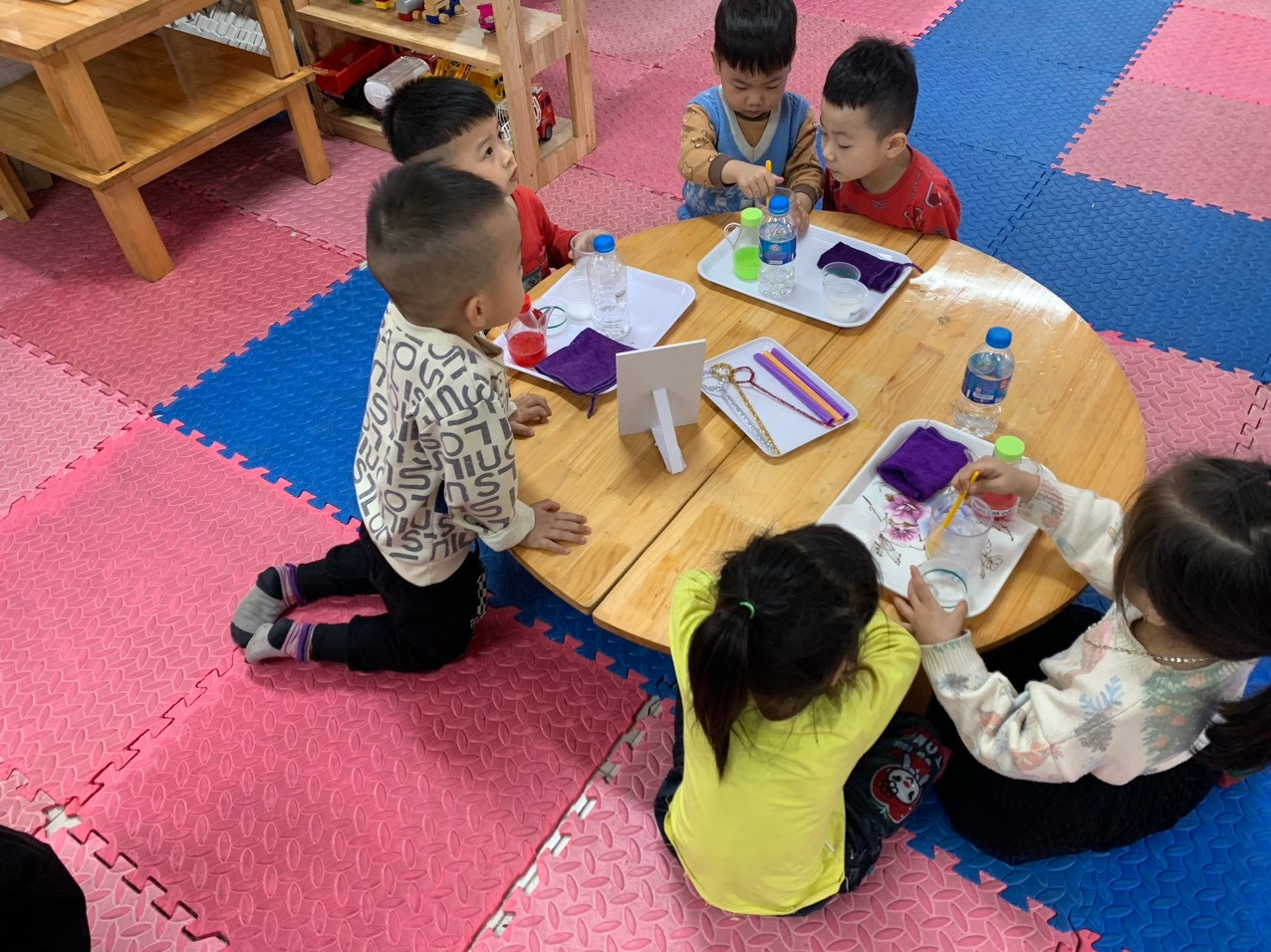 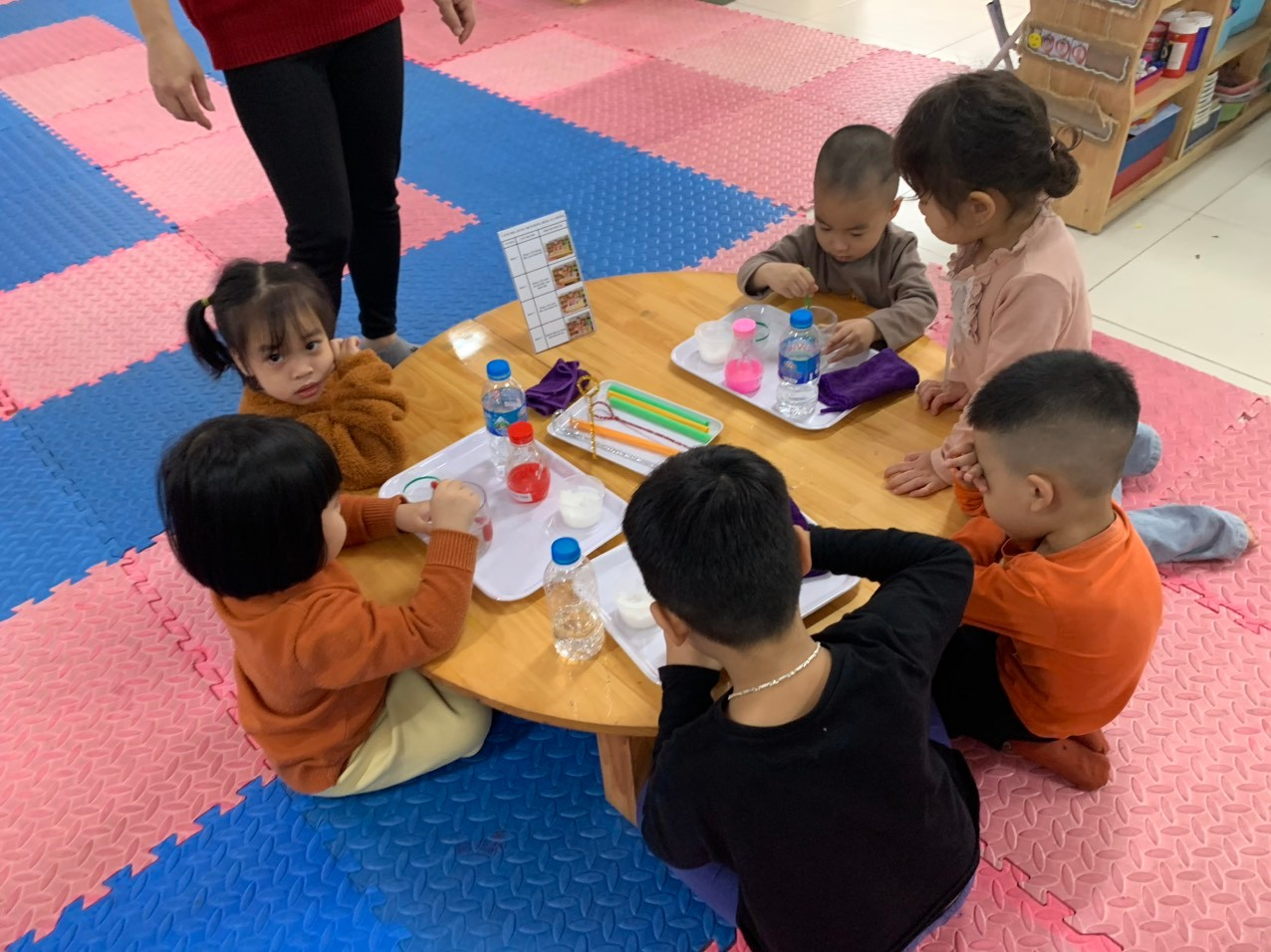 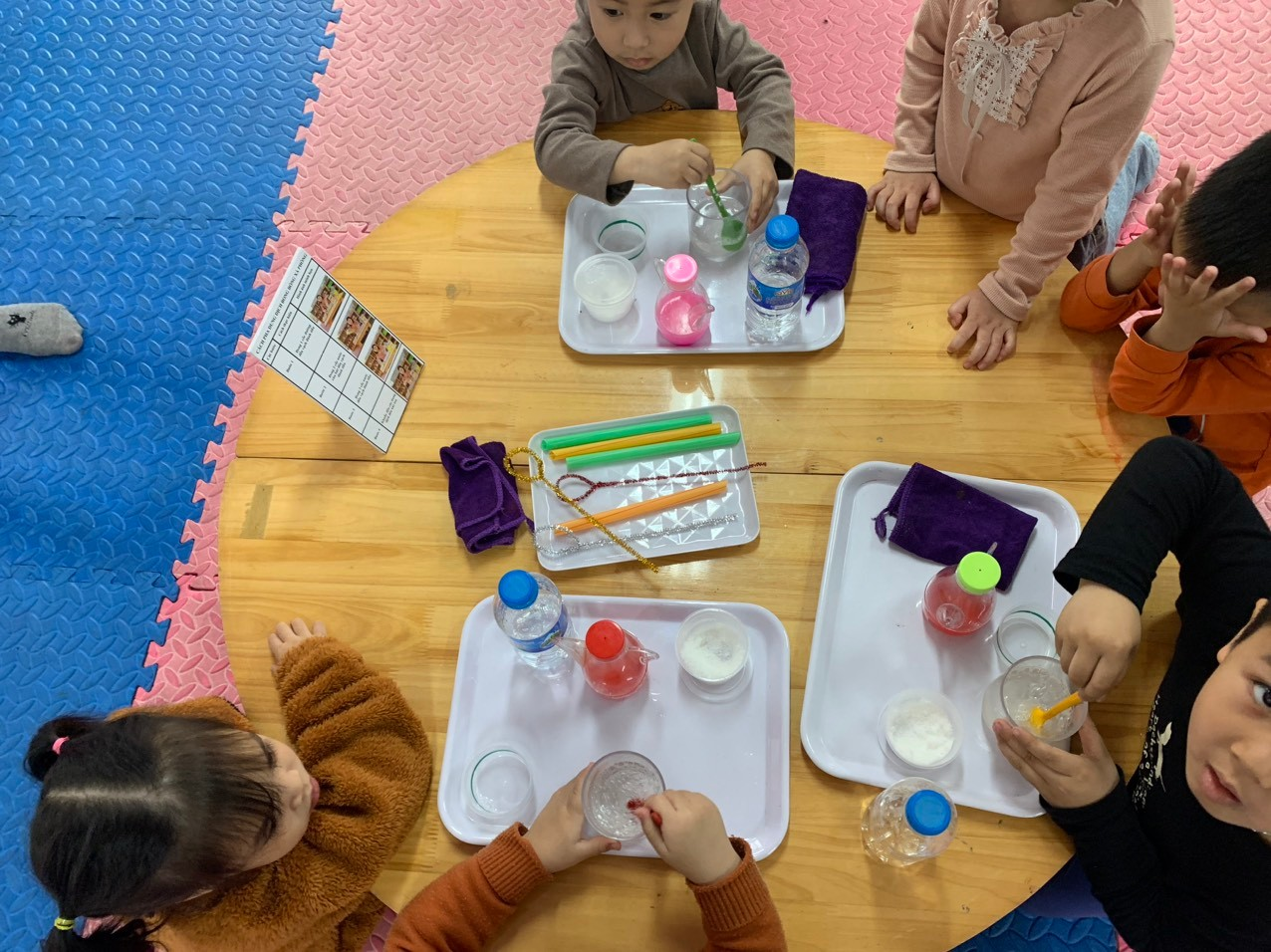 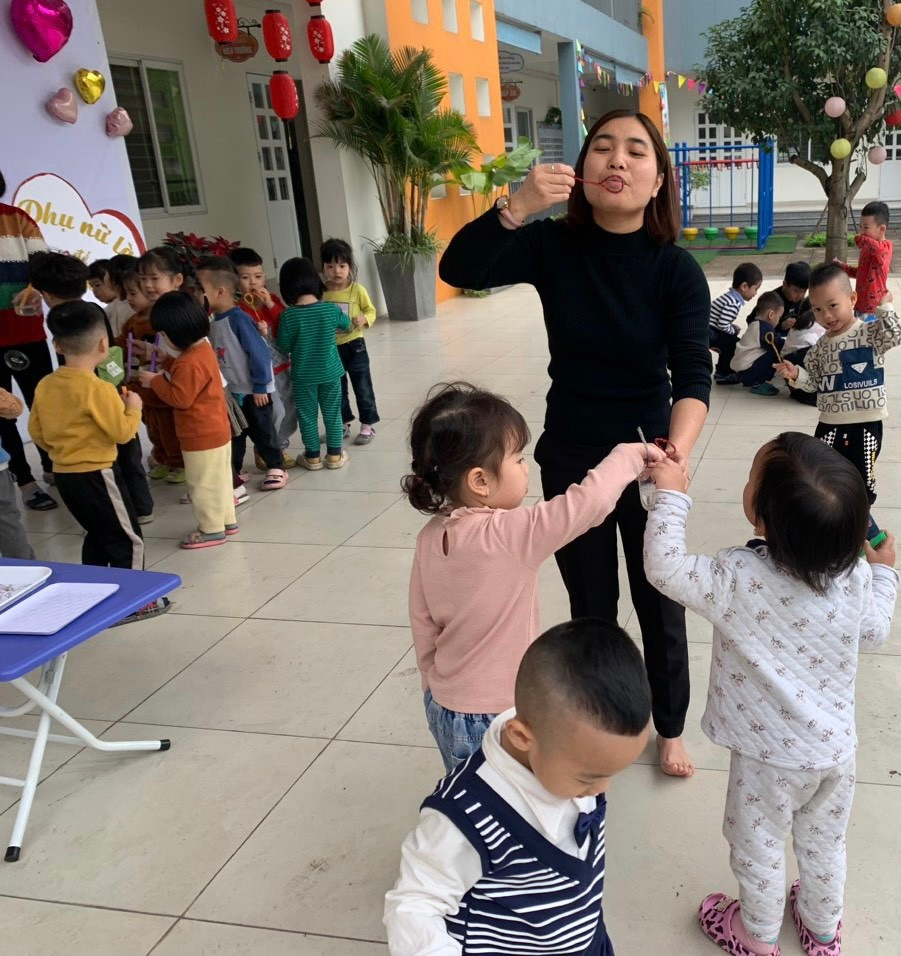 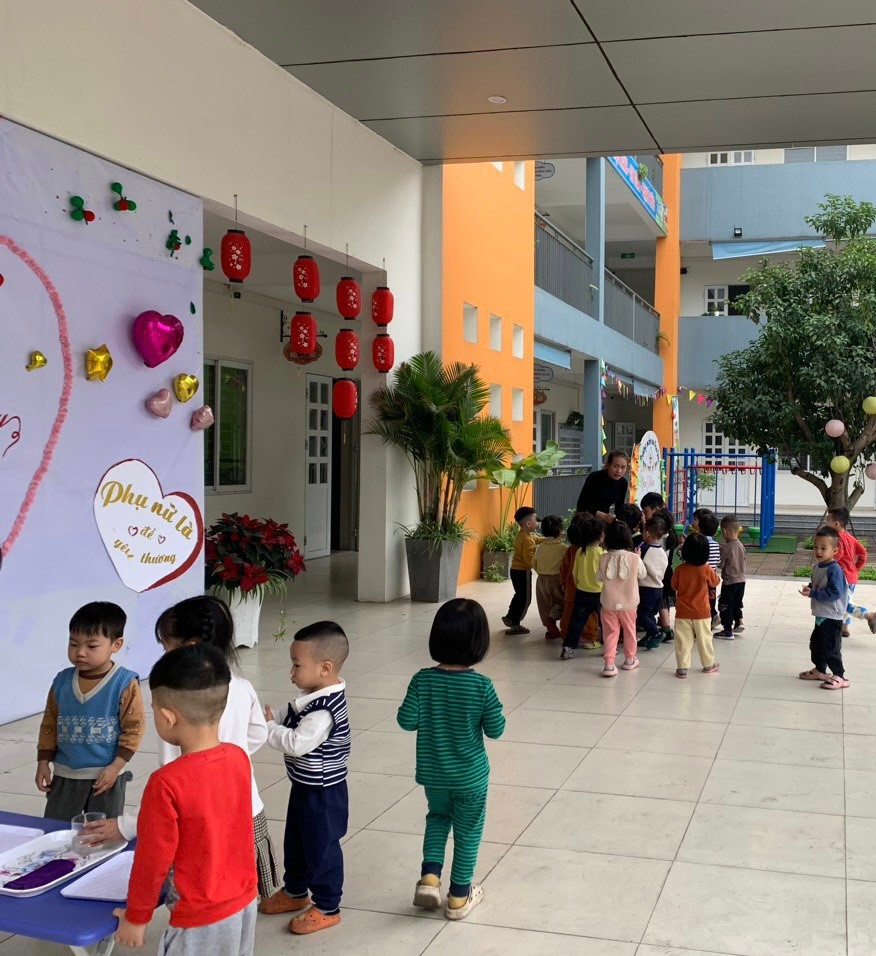 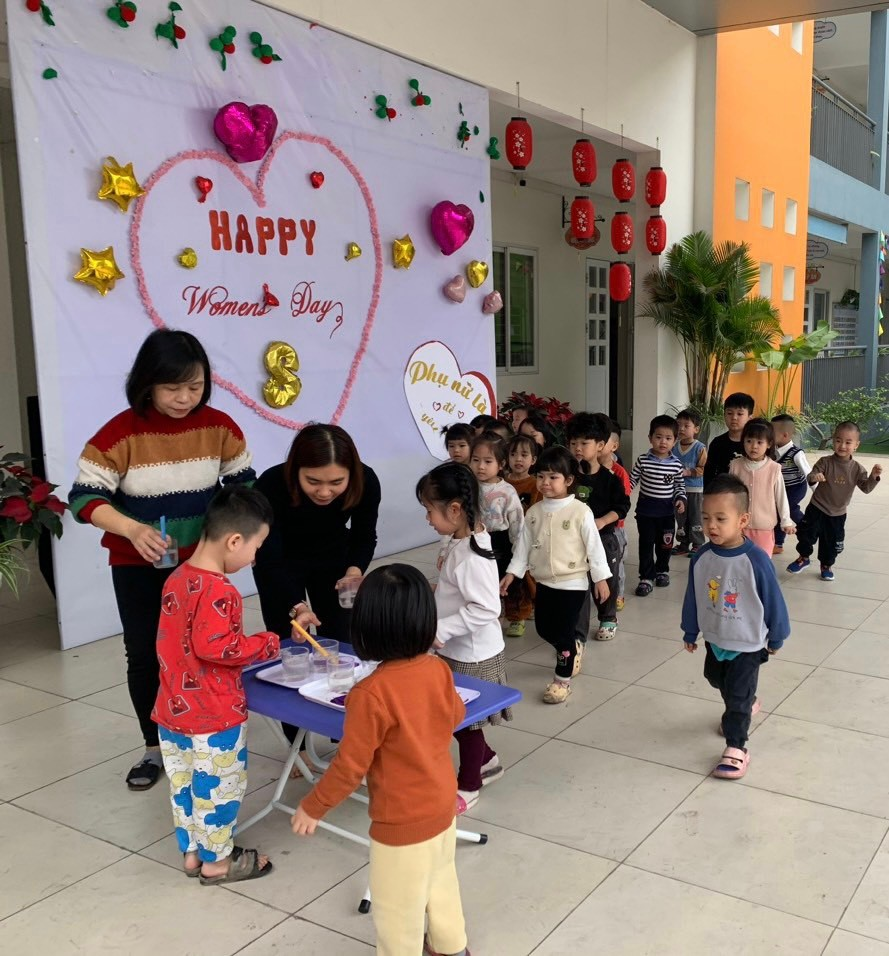 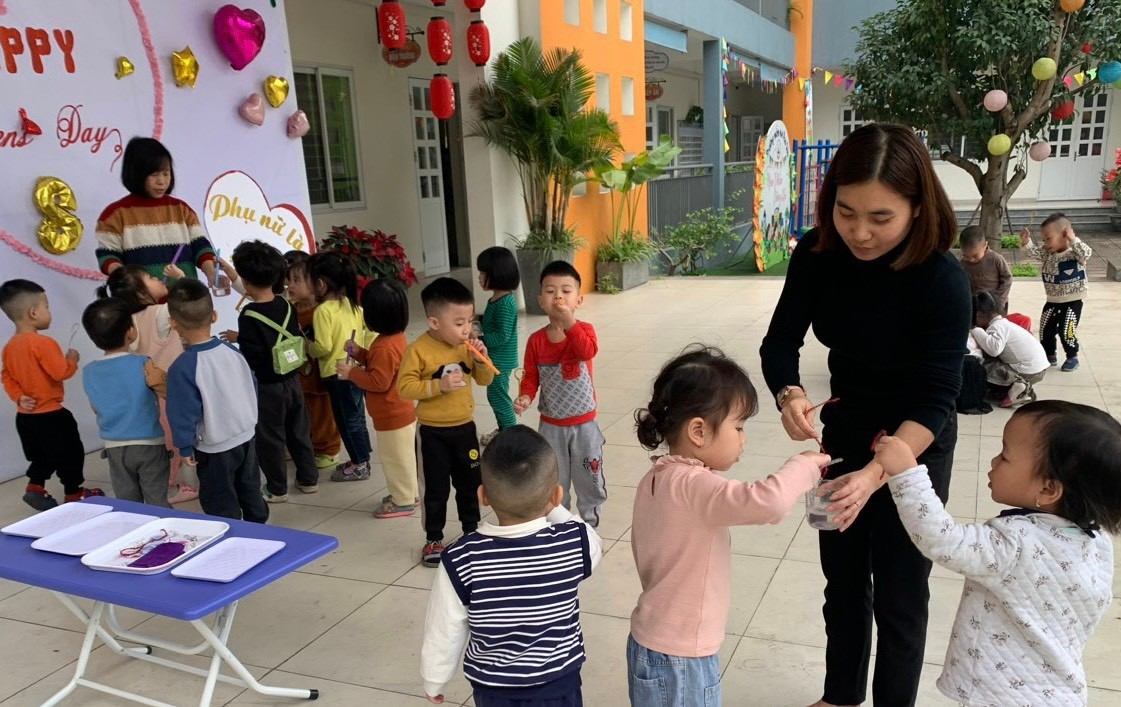 